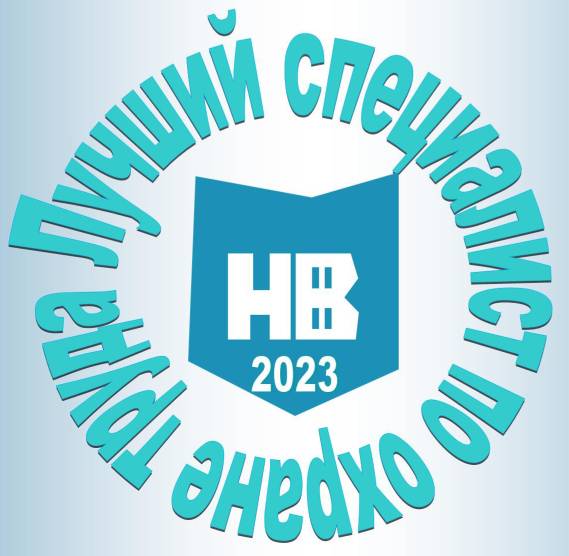 II этап городского смотра-конкурсана звание«Лучший специалист по охране труда-2023»!16.06.2023 состоится II этап городского смотра-конкурса на звание «Лучший специалист по охране труда-2023». 10 участников, которые стали лидерами в первом этапе, подготовят визитные карточки участника смотра-конкурса в виде презентации и представят на заседание комиссии.Желаем всем участникам удачи и отличных результатов!Отдел труда управления экспертизы и труда департамента экономического развития администрации города